Southampton Gymnastics Club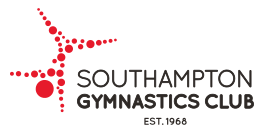 Job AdvertGymnastics Coach – Level 2+Job DescriptionJob DescriptionJob DescriptionJob DescriptionJob Title:Gymnastics Coach (Level 2 +) Preferably General / Acrobatics, however other BG disciplines will be consideredGymnastics Coach (Level 2 +) Preferably General / Acrobatics, however other BG disciplines will be consideredGymnastics Coach (Level 2 +) Preferably General / Acrobatics, however other BG disciplines will be consideredDepartment/Location:Southampton Gymnastics Club, Cuckmere Lane, Southampton, SO16 9AR Southampton Gymnastics Club, Cuckmere Lane, Southampton, SO16 9AR Southampton Gymnastics Club, Cuckmere Lane, Southampton, SO16 9AR Reports to:Club Services Officer Club Services Officer Club Services Officer Hours of work:Casual / Part-Time / Full-Time positions availableCasual / Part-Time / Full-Time positions availableCasual / Part-Time / Full-Time positions availableSalary Range:Rates vary depending on qualification and experienceRates vary depending on qualification and experienceRates vary depending on qualification and experienceApplication By:Monday 25th July 2016Start Date: As soon as possibleSummary of Southampton Gymnastics Club: Southampton Gymnastics Club has a long and illustrious history of delivering quality gymnastics experiences within the City of Southampton for over four decades. Uniquely within Southampton City, the club believes in offering opportunities for all levels of the sport: Pre-School, Recreational, Freestyle, Adult, Tumbling & Acrobatics. The club’s main centre is a purpose built facility for gymnastics and we also work within venue across Southampton and surrounding areas.Summary of Southampton Gymnastics Club: Southampton Gymnastics Club has a long and illustrious history of delivering quality gymnastics experiences within the City of Southampton for over four decades. Uniquely within Southampton City, the club believes in offering opportunities for all levels of the sport: Pre-School, Recreational, Freestyle, Adult, Tumbling & Acrobatics. The club’s main centre is a purpose built facility for gymnastics and we also work within venue across Southampton and surrounding areas.Summary of Southampton Gymnastics Club: Southampton Gymnastics Club has a long and illustrious history of delivering quality gymnastics experiences within the City of Southampton for over four decades. Uniquely within Southampton City, the club believes in offering opportunities for all levels of the sport: Pre-School, Recreational, Freestyle, Adult, Tumbling & Acrobatics. The club’s main centre is a purpose built facility for gymnastics and we also work within venue across Southampton and surrounding areas.Summary of Southampton Gymnastics Club: Southampton Gymnastics Club has a long and illustrious history of delivering quality gymnastics experiences within the City of Southampton for over four decades. Uniquely within Southampton City, the club believes in offering opportunities for all levels of the sport: Pre-School, Recreational, Freestyle, Adult, Tumbling & Acrobatics. The club’s main centre is a purpose built facility for gymnastics and we also work within venue across Southampton and surrounding areas.What we are looking for:We are looking for enthusiastic, professional and experienced Gymnastics Coach to join our Coaching Team. We are looking someone to coach within our Pre-School, Recreational, Advanced Recreational and Satellite classes - potentially assisting in our Squads depending on experience. Additional hours may be available with Gymnastics Parties and holiday camps.Start date – As soon as possible.What we are looking for:We are looking for enthusiastic, professional and experienced Gymnastics Coach to join our Coaching Team. We are looking someone to coach within our Pre-School, Recreational, Advanced Recreational and Satellite classes - potentially assisting in our Squads depending on experience. Additional hours may be available with Gymnastics Parties and holiday camps.Start date – As soon as possible.What we are looking for:We are looking for enthusiastic, professional and experienced Gymnastics Coach to join our Coaching Team. We are looking someone to coach within our Pre-School, Recreational, Advanced Recreational and Satellite classes - potentially assisting in our Squads depending on experience. Additional hours may be available with Gymnastics Parties and holiday camps.Start date – As soon as possible.What we are looking for:We are looking for enthusiastic, professional and experienced Gymnastics Coach to join our Coaching Team. We are looking someone to coach within our Pre-School, Recreational, Advanced Recreational and Satellite classes - potentially assisting in our Squads depending on experience. Additional hours may be available with Gymnastics Parties and holiday camps.Start date – As soon as possible.Requirements:BG level 2+ Gymnastics Coach (General or Acrobatics), other disciplines may be consideredDBS (we can help with your online application, this must be received before coaching role commences)Safeguarding training (will be required in the first month of contract) First Aid qualification (will be required in the first month of contract)Full Driving license2+ years coaching experienceExcellent communicator with coaches, parents and children.You will be energetic, motivated, very reliable, have initiative and be a team player.Flexibility and strong interpersonal skills are essentialYou must have the legal right to work in the UKRequirements:BG level 2+ Gymnastics Coach (General or Acrobatics), other disciplines may be consideredDBS (we can help with your online application, this must be received before coaching role commences)Safeguarding training (will be required in the first month of contract) First Aid qualification (will be required in the first month of contract)Full Driving license2+ years coaching experienceExcellent communicator with coaches, parents and children.You will be energetic, motivated, very reliable, have initiative and be a team player.Flexibility and strong interpersonal skills are essentialYou must have the legal right to work in the UKRequirements:BG level 2+ Gymnastics Coach (General or Acrobatics), other disciplines may be consideredDBS (we can help with your online application, this must be received before coaching role commences)Safeguarding training (will be required in the first month of contract) First Aid qualification (will be required in the first month of contract)Full Driving license2+ years coaching experienceExcellent communicator with coaches, parents and children.You will be energetic, motivated, very reliable, have initiative and be a team player.Flexibility and strong interpersonal skills are essentialYou must have the legal right to work in the UKRequirements:BG level 2+ Gymnastics Coach (General or Acrobatics), other disciplines may be consideredDBS (we can help with your online application, this must be received before coaching role commences)Safeguarding training (will be required in the first month of contract) First Aid qualification (will be required in the first month of contract)Full Driving license2+ years coaching experienceExcellent communicator with coaches, parents and children.You will be energetic, motivated, very reliable, have initiative and be a team player.Flexibility and strong interpersonal skills are essentialYou must have the legal right to work in the UKHow to apply:Please email or post your CV to us: Post: Rachael Easton, Southampton Gymnastics Club, Cuckmere Lane, Southampton, SO16 9AR Email: rachael@sotongym.co.uk All CVs must have been received by 25th July 2016.Interviews to date to be confirmed.How to apply:Please email or post your CV to us: Post: Rachael Easton, Southampton Gymnastics Club, Cuckmere Lane, Southampton, SO16 9AR Email: rachael@sotongym.co.uk All CVs must have been received by 25th July 2016.Interviews to date to be confirmed.How to apply:Please email or post your CV to us: Post: Rachael Easton, Southampton Gymnastics Club, Cuckmere Lane, Southampton, SO16 9AR Email: rachael@sotongym.co.uk All CVs must have been received by 25th July 2016.Interviews to date to be confirmed.How to apply:Please email or post your CV to us: Post: Rachael Easton, Southampton Gymnastics Club, Cuckmere Lane, Southampton, SO16 9AR Email: rachael@sotongym.co.uk All CVs must have been received by 25th July 2016.Interviews to date to be confirmed.